HOSPITAL OVERVIEWThe resident teaching program at the Centre for Addiction and Mental Health (CAMH) is focused on residents’ educational needs for mandatory and senior selective rotations. In addition to the rotation specific programs for each rotation, the teaching program at CAMH includes a number of seminars and presentations, which are available to all residents.Grand Rounds:Grand Rounds occurs on Friday from 12:00-1:00pm in Training Room A at the Queen Street Site. Grand Rounds are presented by local experts, residents, staff physicians and visiting lecturers.Division Rounds:The Divisions of Forensic Psychiatry, Child and Adolescent Psychiatry, Emergency, Addictions, and Mood and Anxiety offer education rounds specific to their subspecialty areas.  Rounds are presented by local experts, residents, staff physicians, interprofessional staff, and visiting lecturers.  For more information, please contact the Division Rounds Coordinators: •	Dr. Shaheen Darani (Forensic Psychiatry, shaheen.darani@camh.ca), •	Dr. Lesley Buckley (Addictions, leslie.buckley@camh.ca), •	Dr. Oshrit Wanono (Child and Adolescent Psychiatry, oshrit.wanono@camh.ca), •	Dr. Bruce Fage (Emergency Department, bruce.fage@camh.ca)•	Dr. Neely Bakshi (Mood and Anxiety, neely.bakshi@camh.ca)  Psychotherapy:Psychotherapy supervision is available in Dynamic Psychotherapy, Cognitive Behavioural Therapy, Interpersonal Therapy and Group and Family Therapies. The Psychotherapy Site Coordinator is Dr. Jan Malat: jan.malat@camh.ca.Research:All Divisions of CAMH are involved in research and residents are encouraged to become involved in research projects during their rotations, contact the Vice-President of Research Dr. Aristotle Voineskos at 416-535-8501 ext. 34378 or by email aristotle.voineskos@camh.ca Seminars:CAMH teaching includes the Professorial Seminar, Grand Rounds, Division Rounds, Psychotherapy Seminars, Psychopharmacology Seminars, Formulation Seminars, Interviewing Seminars, Clinical Conference and a number of academic lectures by visiting speakers.Residents in any program of CAMH can also obtain Cultural Interpretation Services and Ethics consultations. For further information about CAMH Seminars, please feel free to contact Dr. Yanying Zhou.LONGITUDINAL AMBULATORY EXPERIENCE (LAE)CAMH General Psychiatry and Health Systems Division(12 months, Queen Street Site)Dr. Daniel BlumbergerCo-Chief, General Adult Psychiatry andHealth Systems DivisionTel.: 416 535-8501 ext. 33662Email: daniel.blumberger@camh.ca Dr. David GratzerCo-Chief, General Adult Psychiatry andHealth Systems DivisionTel: 416 535-8501 ext 30412Email: david.gratzer@camh.ca Dr. Yanying ZhouCoordinator of Resident TrainingGeneral Psychiatry and Health Systems DivisionTel: 416 535-8501 ext. 30874Email: yanying.zhou@camh.ca Dr. Neely BakshiCoordinator of Resident TrainingGeneral Psychiatry and Health Systems DivisionTel: 416 535-8501 ext. 34501Email: neely.bakshi@camh.ca Dr. Juveria ZaheerMedical Head, Gerald Sheff and Shanitha Kachan Emergency Department Tel: 416.535.8501 ext. 34021Email: juveria.zaheer@camh.ca  Dr. Bruce FageCoordinator of Resident TrainingGerald Sheff and Shanitha Kachan Emergency Department Tel: 416.535.8501 ext. 30330Email: bruce.fage@camh.caThe PGY 2 and 3 LAE will take place one day a week throughout the 12-month PGY2 rotation. It is the second year in the five-year longitudinal outpatient experience that is an integral component of their residency training. Residents will be assigned a LAE supervisor, with whom they will be doing one observed consultation each week. The outpatient General Psychiatry Service at CAMH has an outstanding group of faculty supervisors and an excellent interprofessional team. Residents’ supervisors will provide direct feedback at the end of each interview. Residents will be responsible for preparing psychiatric consultation reports for each new assessment and will receive detailed feedback on the reports from their supervisor. They will have the opportunity to follow-up with a number of patients throughout the year, providing clinical management (including psychotropic medication and therapy in their skillset) and liaising with the patient’s community treatment team. The new consults, who have diverse psychiatric conditions (e.g., mood and anxiety disorders, psychotic disorders, personality disorders, substance use disorders, psychosocial stressors, trauma and medical comorbidities), are referred by community physicians. Supervisors will provide an hour of supervision of residents’ follow-up clinical work each LAE day. During their LAE day, residents will also have the opportunity to conduct either a CBT or psychodynamic psychotherapy case. Residents will be assigned a psychotherapy supervisor, who will provide weekly feedback at a mutually convenient time.Current LAE supervisors:Dr. Bruce FageDr. Tamara MilovicDr. David MatthewsDr. Neely BakshiDr. Jason JoannouDr. Adam TascaDr. Kevin RohaniDr. Shilpa GhateDr. Lakshmi RavindranDr. Yuliya KnyahnytskaDr. Stefan KloiberDr. Daniel GrebenDr. John FarewellDr. Mishelle McIntyreDr. Yanying ZhouMANDATORY CORE ROTATIONS – PGY 2 PGY 2 - CAMH General Inpatient (four months, 1051 Queen St W, Crisis and Critical Care)Dr. Daniel BlumbergerCo-Chief, General Adult Psychiatry and Health Systems DivisionTel: 416 535-8501 ext. 33662Email: daniel.blumberger@camh.ca   Dr. David Gratzer Co-Chief, General Adult Psychiatry and Health Systems DivisionTel: 416 535-8501 ext 30412Email: david.gratzer@camh.ca  Dr. Yanying ZhouCoordinator of Resident TrainingGeneral Psychiatry and Health Systems DivisionTel: 416 535-8501 ext. 30874Email: yanying.zhou@camh.caDuring their four-month inpatient rotation, residents will have the opportunity to work on the General Psychiatry Unit (GPU) and Acute Care Unit (ACU). They will spend a majority of their time on the GPU and rotate through the ACU. Residents will be assigned a primary inpatient supervisor throughout this term, and can expect to get experience working with more than one supervisor. The GPU inpatient staff are excellent supervisors with vast clinical experience. Residents will be exposed to common acute psychiatric presentations encompassing all major diagnostic domains (i.e., mood, psychosis, personality, anxiety and substance use) and become proficient in managing aggression in acutely agitated patients. Furthermore, residents will gain experience in mental health law, including preparing for and presenting evidence at Consent and Capacity Board hearings.Current inpatient supervisors:Dr. David GratzerDr. Ishrat HusainDr. Bruce FageDr. Tamara MilovicDr. Jason JoannouDr. Andrew LustigDr. Adam TascaDr. Kevin RohaniDr. Michael MakPGY 2 - CAMH Child Psychiatry (four months, Queen Street site, 80 Workman Way)Dr. Benjamin Goldstein Chief, Child and Adolescent   Psychiatry Division Tel: 416 535-8501 ext. 39129Email: benjamin.goldstein@camh.ca Dr. Oshrit Wanono Coordinator of Resident TrainingChild and Adolescent Psychiatry Division Tel: 416 535-8501 ext. 39363Email: oshrit.wanono@camh.ca CAMH is an excellent setting to gain experience working with children, adolescents and parents, and to be exposed to a variety of presenting problems or diagnoses. The presenting problems will span both the internalizing and externalizing disorders and include mood, anxiety, attention-deficit/hyperactivity disorder, oppositional defiant disorder and autism spectrum disorders. Residents will be working in the outpatient department with staff in the Mood and Anxiety Service, the Consultation Service and the Better Behaviour Service. In addition, residents can choose to obtain more specialized assessment or treatment experiences by working with youth with autism spectrum disorders, concurrent disorders or forensic difficulties. Residents will also have an opportunity to learn about crisis intervention with adolescents through the UCC. Residents will gain experience in assessment and treatment using a variety of modalities, including psychotherapy and psychopharmacology. The resident will gain experience starting medications in children and adolescents and monitoring treatment response. The resident can also gain experience providing a variety of psychotherapies including CBT, parenting interventions, interpersonal therapy, motivational interviewing and play therapy. The resident will have the opportunity to provide individual treatment and participate in group interventions. The program currently offers group treatment for anxiety disorders, autism spectrum disorders, depression, disruptive behaviours and parenting.The program has approximately 16 full-time psychiatric staff, all actively involved in academic activities. The program is multidisciplinary. Many staff are involved in research. Staff’s research interests include pathways of care, depression, autism, genetics and epidemiology and intervention programs for youth with disruptive behaviours. Staff will be delighted to involve residents who are interested in obtaining further knowledge. Psychiatric staff are also involved in medical student teaching and interested residents will have the opportunity to gain experience teaching medical students. Faculty and supervisors:Dr. Stephanie AmeisDr. Marco Battaglia Dr. Darren Courtney Dr. Benjamin GoldsteinDr. Shivani JainDr. Naima JavaidDr. Dafna KahanaDr. Meng-Chuan LaiDr. Marissa Leong Dr. Susan QuesnelDr. Lauren RigginDr. Amit RotemDr. Amanda SawyerDr. Debbie Schachter Dr. Peter Szatmari Dr. Oshrit Wanono Dr. Marcia ZemansPGY 2 - CAMH Addictions Rotation (two months, Queen Street site)Dr. Leslie BuckleyChief, Addictions DivisionTel.: 416-535-8501ext. 31920Email: leslie.buckley@camh.caDr. Daniela Lobo Coordinator of Resident TrainingAddictions DivisionTel: 416-535-8501 ext. 33932Email: daniela.lobo@camh.ca Email: peter.voore@camh.ca  The PGY2 addictions rotation will take place four days per week during two months. Residents will be exposed to a variety of patient presentations, treatment modalities and treatment settings. Residents will work with outstanding addiction medicine and addiction psychiatry supervisors, as well as with an experienced multidisciplinary team of excellent counsellors, nurses and social workers.During their two-month rotation, residents will work in two different settings:Medical Withdrawal Service (MWS) (three days per week for one month): MWS is a 12-bed inpatient unit serving patients who have, or are at risk of, complicated withdrawal and people who have physical and mental health conditions requiring monitoring during withdrawal. Patients admitted to the unit often use multiple substances. The most common substances people seek help for in MWS are alcohol, opioids and benzodiazepines. Residents will learn how to manage substance withdrawal and initiate buprenorphine and methadone.Concurrent Addictions Inpatient Treatment Service (CAITS) (three days per week for one month): CAITS is a 24-bed inpatient unit serving patients who have received acute withdrawal care and need further stabilization of addiction and concurrent mental health disorders. Aside from assessment and stabilization, the goal for admission is to help patients transition to outpatient or extended residential treatment and to address psychosocial aspects that can interfere with the recovery process (e.g., homelessness, disability support). Residents will have the opportunity to assess patients with concurrent disorders, participate in treatment and discharge planning, learn motivational interviewing and observe group treatment sessions. Current supervisors:COMPASS:Dr. Leslie BuckleyDr. Jan MalatDr. Ketan VegdaDr. Daniela LoboDr. Jonathan BertramDr. Emily KendellDr. Kirstie PedenDr. Susan FranchukDr. Tanya HauckDr. Kay ShenDr. Monique MollerDr. Nikki BozinoffMWS:Dr. Keyghobad ArakiDr. Francesca Di PaolaCAITS: Dr. Narges BeyraghiDr. Emily KendellDr. Pamela Kaduri
MANDATORY CORE ROTATIONS – PGY 3  PGY 3 - CAMH Geriatric Psychiatry (four months, Queen Street site)Dr. Tarek RajjiChief, Geriatric Psychiatry Division Tel: 416 535-8501 ext. 32275Email: tarek.rajji@camh.ca  Dr. Aviva Rostas (on leave until April 2022)Coordinator of Resident TrainingGeriatric Psychiatry DivisionTel: 416 535-8501 ext. 39235Email: aviva.rostas@camh.ca   Dr. Sarah Colman Covering Coordinator of Resident TrainingGeriatric Psychiatry DivisionTel: 416 535-8501 ext. 39185Email: sarah.colman@camh.caThe goal of this four-month rotation in geriatric psychiatry is to teach residents how to assess and treat older patients with various mental disorders. The Geriatric Mental Health Services at CAMH provide comprehensive evaluation and treatment for older adults experiencing depression, psychosis, anxiety, sleep disturbances, memory or behavioural problems, and other mental health problems associated with aging. Residents are exposed to late-life mental disorders in various settings (inpatient, outpatient, in-home, long-term care facilities). They will gain experience in understanding patients with late-life mental disorders in relation to their families and environment, and in treating them using a variety of psychosocial interventions, pharmacotherapy, or other somatic treatments. The importance of continuity of care is stressed.Residents have the opportunity to assess and treat patients in a continuum of settings, following patients during acute and sub-acute, hospitalizations, back to community care in outpatient clinics, in-home settings, or long- term care facilities. In all settings, working with their supervisors, residents function as leaders of the multidisciplinary geropsychiatry team. Residents will also participate in the monthly U. of T. geriatric psychiatry half-days, the monthly journal club organized by the Geriatric Psychiatry Division, and the weekly inpatient Morning Reports. In addition to these specific teaching activities, residents are encouraged to attend other seminars and presentations offered by CAMH and the Geriatric Psychiatry Division at CAMH, e.g. City-Wide Behavioural Neurology and Geriatric Psychiatry Rounds. Residents are invited (but not mandated) to perform, present, and prepare for publication a case report or an evidence-based review. Under the supervision of the faculty, additional academic and research, opportunities are available to all interested residents.Faculty and Supervisors (listed alphabetically):Dr. Babak Abadi Dr. Petal AbdoolDr. Daniel BlumbergerDr. Eric Brown Dr. Sarah ColmanDr. Simon DaviesDr. Breno DinizDr. Angela GolasDr. Phillip GerretsenDr. Ariel Graff Dr. Donna KimDr. Sanjeev KumarDr. Suvendrini Lena Dr. Benoit Mulsant Dr. Bruce Pollock Dr. Tarek RajjiDr. Aviva RostasDr. Syeeda Salim Dr. Ivan SilverInpatient ComponentDuring their four-month rotation, residents are in charge of 4-5 beds on the two inpatient units of the 48-bed Geriatric Mental Health Services.  These units provide comprehensive evaluation and hospitalization for older adults experiencing severe mental disorders. All patients receive a complete medical, psychiatric, and social/ functional assessment. Patients admitted to the unit are acutely ill and are referred by the emergency room or are direct admissions from CAMH geriatric outpatient services and affiliated long-term care facilities. About 35% of patients present with mood disorder (major depression, bipolar disorder), 25% with behavioural and psychological symptoms associated with dementia, 35% with primary psychotic disorders, and 5% with other mental disorders.Residents can follow their patients throughout their length of stay. Residents are members of a multi-disciplinary team; they have frequent opportunities to observe interviews and to be observed interviewing; they will learn how to use structured instruments to systematically assess late-life mental disorders and measure treatment outcomes; they will learn about psychopharmacology issues specific to geriatric patients; they will interface with primary care practitioners/hospitalists regarding co-morbid medical issues and their impact on late-life mental illness and neurodegenerative disorders; and they may co-lead a therapeutic group and provide brief manual-based psychotherapy to selected patients.Residents can also participate in rTMS clinics as well as ECT. Residents will become familiar with aspects of the Mental Health Act and Health Care Consent Act relevant to older persons; in particular, how to work with the Office of the Public Guardian and Trustee and patients’ Substitute Decision Makers (SDMs). Interested residents have the opportunity to follow their discharged inpatients in the CAMH geriatric outpatient services.Outpatient ComponentPACE Clinics - PACE includes general late-life mental health clinics and specialized clinics focusing on late-life mood disorders, late-life schizophrenia and cognitive disorders;Rapid Assessment Clinic - for urgent consults from the community or discharges from the inpatient units;Telepsychiatry Clinic - providing geriatric psychiatry consults around Ontario;Memory Clinic - consults are seen by a multidisciplinary team including a behavioural neurologist and geriatric psychiatrist along with comprehensive assessments by occupational therapy, social work, nursing and neuropsychology; patients are then followed by a physician in conjunction with a social worker;Neuropsychiatry Clinic -provides joint psychiatric and neurologic care for patients at CAMH living with mental illness in the context of a range of neurologic comorbidities including Parkinson’s Disease and parkinsonism, seizure disorder, headache, movement disorders, neuromuscular disorders, multiple sclerosis, traumatic brain injury, and the neuropsychiatric sequelae of stroke.In-home Consultation Program - home visits to homebound patients who are unwilling or unable to attend clinic;Stepping Stones Program - a supportive housing unit in close proximity to the hospital for stable patients transitioning from the hospital to independent living run as a partnership between LOFT and CAMH;Long-Term Care Consultation Program - consultations and follow up to a very large service area of long- term care and retirement homes.Also during their four-month rotation, residents will have one half day outpatient clinic a week during which they assess and follow-up patients in the community, including their eligible patients discharged from CAMH geriatric inpatient units, within Late-Life Mood Disorders Clinic, Rapid Assessment Clinic, Memory Clinic or visiting Long- Term Care Facilities.  There is an opportunity to provide individual psychotherapy or group CBT for depression over the duration of the rotation with supervision focusing on psychotherapeutic issues of special relevance to older patients.PGY 3 - Severe and Persistent Mental Illness (three months)Dr. George FoussiasChief, Schizophrenia DivisionTel: 416-535-8501ext. 34390Email: george.foussias@camh.ca Dr. Treena WilkieChief, Forensic Psychiatry DivisionTel: 416-535-8501ext. 32947Email: treena.wilkie@camh.ca Dr. Sacha AgrawalCoordinator of Resident TrainingSchizophrenia DivisionTel: 416-535-8501 ext 32334Email: sacha.agrawal@camh.ca Dr. Amina Ali Coordinator of Resident TrainingForensic Psychiatry DivisionTel: 416-535-8501 ext. 32950Email: amina.ali@camh.ca The aim of this rotation is for residents to learn how to support the recovery of individuals with schizophrenia and other severe and persistent mental illnesses. The hospital offers many teams and sites from which residents can choose, spanning hospital inpatient units, our day hospital program, outpatient clinics and community-based teams. This 3-month rotation at CAMH provides a rich and varied opportunities to gain essential diagnostic and therapeutic skills, including accurate diagnosis, effective psychopharmacological treatment, the management of co-morbid substance use and physical health problems, navigating mental health law, assessing and managing the risk of violence and self-injury, assessing and managing cognitive and negative symptoms and providing psycho-social rehabilitation. Residents will participate in an innovative weekly case-based tutorial that will support the acquisition of a strong knowledge base and an ability to manage complexity.Available supervisors at CAMH are listed below (alphabetically):Dr. Ofer AgidDr. Sacha Agrawal Dr. Crystal BaluyutDr. Patricia Cavanagh Dr. Monica ChoiDr. Nicole Davis-FaroqueDr. Shaheen DaraniDr. Hesham DesoukyDr. Pablo DiazDr. George Foussias Dr. Justin Geagea Dr. Milena GoskDr. Glenda Horowitz Dr. Ioana IordacheDr. Laura KennedyDr. Michael KiangDr. Serge LeblancDr. Chloe Leon Dr. Shi-Kai LiuDr. Farooq NaeemDr. Karen NgDr. Alex RabenDr. Jorge SoniDr. Adam ToewsDr. Aristotle VoineskosDr. Laura WilliamsDr. Robert ZipurskyAvailable CAMH rotations:1.	Slaight Family Centre for Youth in TransitionThe Slaight Centre at CAMH is dedicated to providing state-of-the-art, recovery-based care to youth and emerging adults with affective and non-affective first episode psychosis. Residents work with patients across the continuum of care, from the emergency room, to a specialized early psychosis inpatient unit, to the outpatient clinic in a dynamic, research intensive clinical environment.2.	Psychosis, Recovery and Treatment Inpatient unitsCAMH has four specialized inpatient units that serve individuals with schizophrenia and other severe and persistent mental illnesses. Residents learn how to support affected individuals during the most acute phases of their illness, with particular emphasis on the safe and effective use of psychotropic medications and ECT, and mastery of mental health law.  3.	Partial Hospitalization ProgramThe Partial Hospitalization Program (PHP) offers a unique opportunity for residents to work in a day hospital setting with individuals with complex mental illness who require intensive clinical support.  Through frequent contact with patients and close collaboration with a dynamic inter-professional team, residents learn thorough diagnostic assessment, effective management of symptoms and side effects and careful assessment of risk. 4.	Assertive Community Treatment (Downtown West, Central and East)CAMH has three assertive community treatment (ACT) teams, each serving a defined area of the urban core. ACT teams provide a unique opportunity for residents to work in the community with patients with high acuity and complex needs.  There is an emphasis on inter-professional collaboration and, through home visits, learning experientially about the social determinants of health and the psychiatrist’s role as advocate.5.	Intensive Case Management (Downtown West, Central and East)CAMH has three intensive case management (ICM) teams, each serving a defined area of the urban core.  ICM teams provide an opportunity for residents to work collaboratively with case managers to deliver high-quality, recovery-oriented, clinic-based care to individuals with schizophrenia and related disorders.  Emphasis is placed on managing the full range of symptoms of schizophrenia (including negative and cognitive symptoms), as well as concurrent substance use and physical health disorders.   6.	ForensicsThe Forensic Psychiatry Division provides recovery-based care for inpatients and outpatients with severe and persistent mental illness who are under the auspices of the Ontario Review Board (ORB).  Residents will gain knowledge and skills in preparing reports for and providing evidence at CCB and ORB hearings. If the resident is interested, there is opportunity to gain clinical exposure to other areas of forensic psychiatry including the sexual behaviours clinic, assessments of fitness and criminal responsibility and mental health diversion assessments. MANDATORY CORE ROTATION – PGY 4PGY 4 - CAMH Addictions Rotation (2 months)Dr. Leslie BuckleyChief, Addictions DivisionTel.: 416-535-8501ext. 31920Email: leslie.buckley@camh.ca Dr. Daniela Lobo Coordinator of Resident TrainingAddictions DivisionTel: 416-535-8501 ext. 33932Email: daniela.lobo@camh.ca  Email: peter.voore@camh.ca   The PGY 4 Addictions rotation at CAMH has transitioned to full CBD curriculum in 2021.  All residents will have exposure to our Rapid Access Addiction Medicine clinic (RAAM) which is staffed by both addiction medicine and addiction psychiatrists, as well as nurses.  All residents will also have supervision from addiction psychiatrists, with the goal of achieving competency in assessing and managing complex concurrent disorders presentations in our patients.   In addition, residents will be able to choose to participate in one of the following specialized programs:   Addictions Consultation Service,  Interprofessional Pain and Addictions Clinic, Rainbow Program, Problem Gambling and Technology Program, and Youth Addictions Service. Motivational approaches, assessment and interviewing will be stressed in all services. Residents will learn psychopharmacology for the treatment of alcohol, opioids and other substances. There will be opportunities for brief patient follow-up. As this is a new  rotation, we welcome resident feedback and suggestions to further improve resident learning and experience.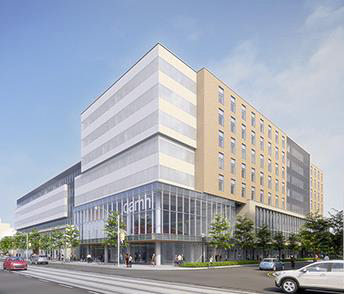 